Tylko 3% mieszkań z rządową dopłatą w KrakowieW przyszłym roku będzie można skorzystać z rządowego programu wsparcia zakupu mieszkania bez wkładu własnego. Jednak na ten moment nie wszystkie lokale spełniają warunki dopłaty. W największych miastach Polski bowiem limity cen znacznie odstają od rynkowych.Jak wskazuje portal gethome.pl, w Krakowie jedynie 3% mieszkań z oferty na rynku pierwotnym spełnia warunki przyznania dopłaty (mniej niż 7937 zł/mkw.) i są to lokale położone głównie na obrzeżach miasta.Trudno będzie deweloperom oferować mieszkania w cenach spełniających kryteria programu, zwłaszcza w dużych miastach i atrakcyjnych lokalizacjach, gdzie ceny gruntów są bardzo wysokie, a ich liczba jest ograniczona -  mówi Bartłomiej Rzepa, członek zarządu spółki realizującej inwestycję Osiedle Symbioza.Jeszcze trudniej będzie znaleźć mieszkanie z dopłatą na rynku wtórnym, gdzie według obliczeń RynekPierwotny.pl, takich lokali jest dziś w Krakowie zaledwie 2%. Należy również pamiętać, że nie każdy może skorzystać z programu. Wykluczone z niego zostały osoby posiadające już nieruchomość, chyba że są rodzicami co najmniej dwójki dzieci.. . . . . . . . . . . . . Więcej informacji: Aleksandra Maśnica, e-mail: aleksandra.masnica@primetimepr.pltel. 12 313 00 87Informacja prasowa:Tylko 3% mieszkań z rządową dopłatą w KrakowieData:25.10.2021Osiedle Symbioza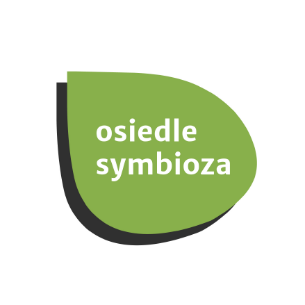 